Региональная олимпиада школьников по математике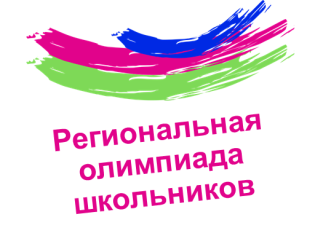 Фамилия ИмяОтчествоОбразовательная организацияМуниципальное образованиеМуниципальное образованиеМуниципальное образованиеМуниципальное образованиеМуниципальное образованиеРабота содержитРаботу необходимо отправить на почту cro.reg.olimp@mail.ruРаботу необходимо отправить на почту cro.reg.olimp@mail.ruРаботу необходимо отправить на почту cro.reg.olimp@mail.ruРаботу необходимо отправить на почту cro.reg.olimp@mail.ru